How to Enable DKIM for Domain In Smarter mail 16.Login to the Smartermail using the admin user Click on Domain which you want to enable DKIM.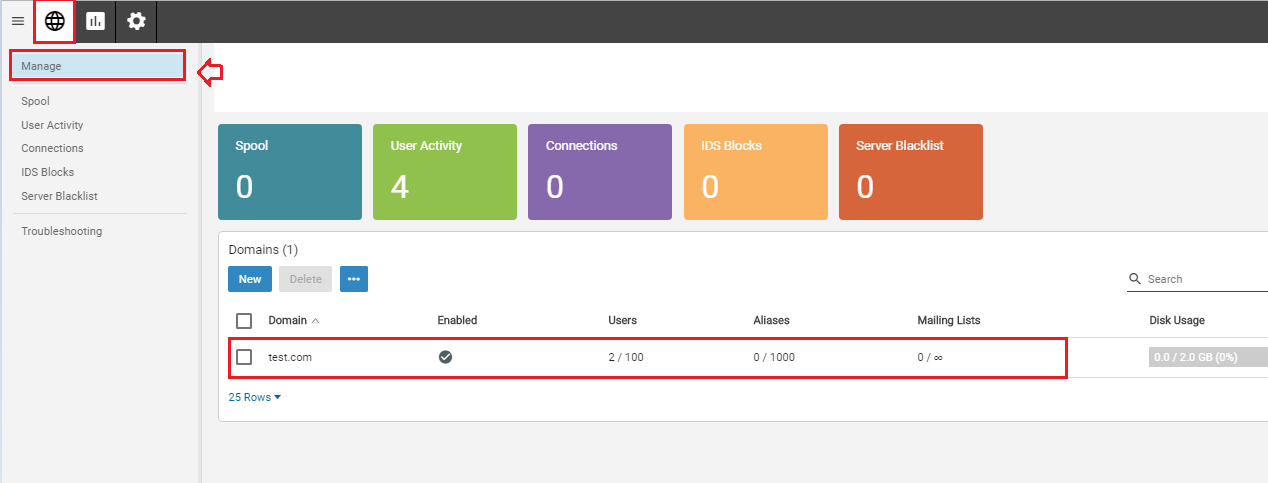 Click on the Manage and impersonate with the default user.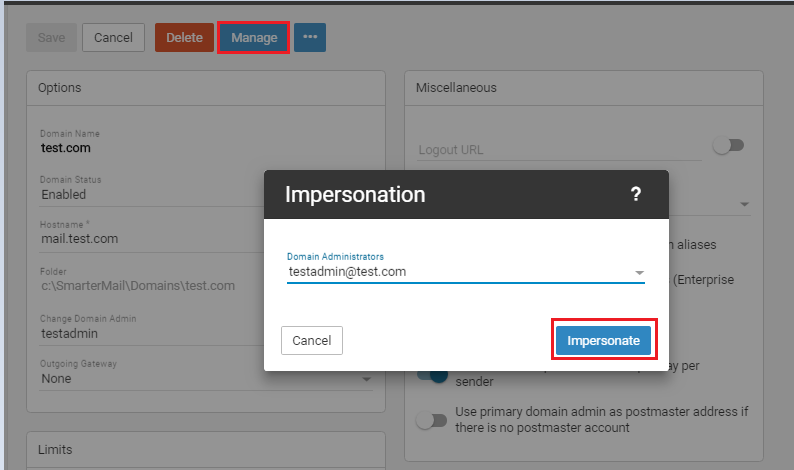 Find Domain settings option and enter into it.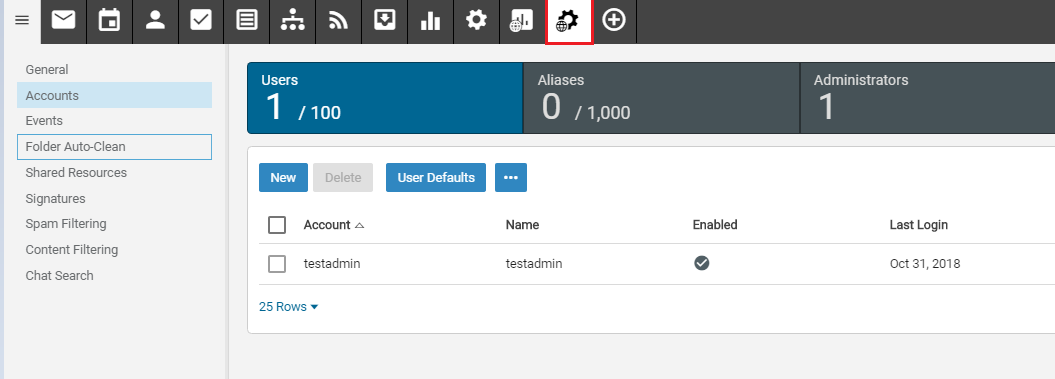 You will find the option Email Signing. Click on the Enable button. This will generate the DKIM Record.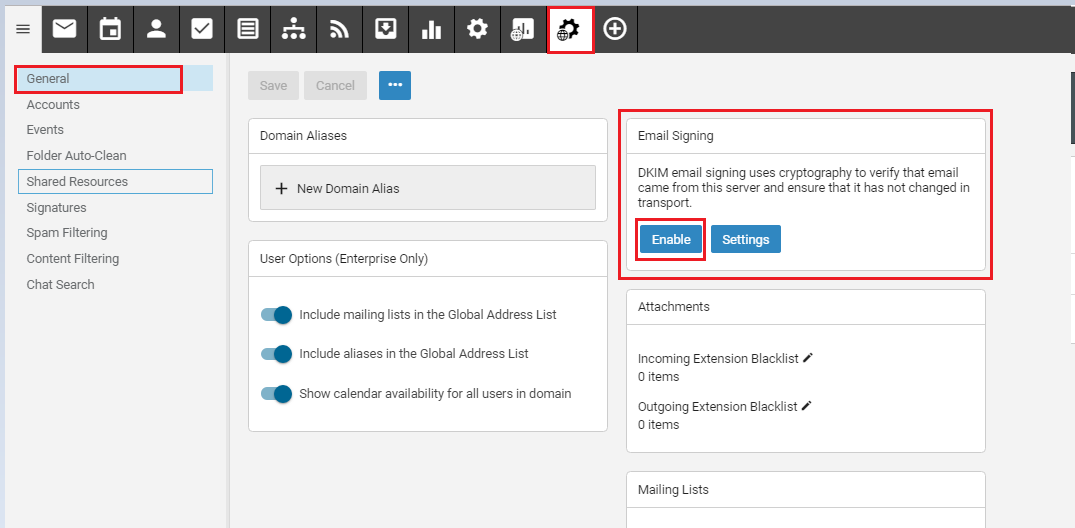 Copy the "Text Record Name" and "Text Record Value"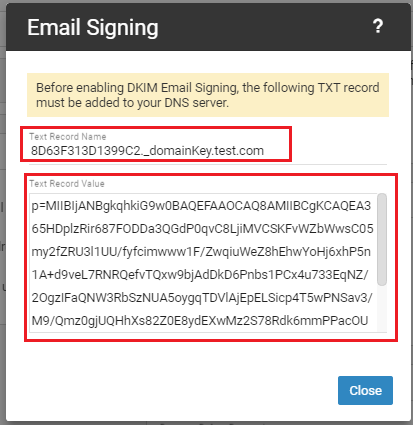 Add it on DNS Zone of your Domain.